Fiche action CGEAC 2022(Document fenêtres adaptables)ANNEXE 1INDICATEURSINDICATEURS DE SELECTION A LA VUE DES OBJECTIFSŒuvrer à la démocratisation culturelle et à l’égal accès à la culture pour l’ensemble de la population : Faire apparaître :1.1 Une démarche de parcours visant à un accès égal de tous à l’art et à la culture. 1.2 Une transversalité des disciplines pour faciliter l’accès à la culture et aux artistes. 1.3 La mixité des jeunes et les projets partagés entre les différents types d’établissements relevant de l’éducation formelle ou non-formelle. 1.4 Le renforcement les compétences du personnel encadrant les jeunes en matière de médiation. 1.5 Le renforcement de l’équité territoriale      Le renforcement d’un accès autonome à la culture pour tous. 2. Garantir une qualité éducative, artistique et culturelle : Faire apparaître :2.1 Des compétences reconnues en matière d’éducation artistique et culturelle (artistes ou structures). 2.2 L’intégration des contraintes environnementales et sociétales en vue de tenter de les lever. 2.3 Les moyens et conditions de faisabilité de mise en œuvre de l’action (objectifs, calendrier, publics visés, prévisionnel financier), les moyens de réalisation techniques et humains. 3. S’inscrire dans une démarche concertée et collaborative avec tous les partenaires compétents : Faire apparaître :3.1 La complémentarité et articulation entre les dispositifs existants. 3.2 L’appui sur les structures ressources. 3.3 La mutualisation d’actions en vue de projets de territoires (regrouper les moyens). 3.4 La mises en réseau (évènements, dispositifs, structures) et concertation en vue de complémentarités thématiques et calendaires (programmations concertées). 3.5 Des procédures d’évaluation des actions et de la démarche menée dans la CGEAC. Ces indicateurs ne sont pas tous obligatoires mais les projets devront en intégrer le plus possible afin d’affirmer leur priorisation.L’Inspecteur de l’Education nationale de la circonscription ou le Chef d’établissement :Commentaire éventuel : DATE :Signature : 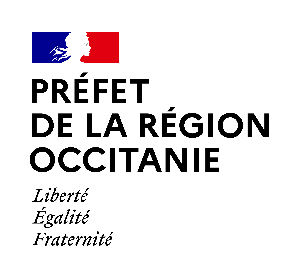 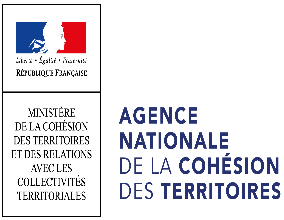 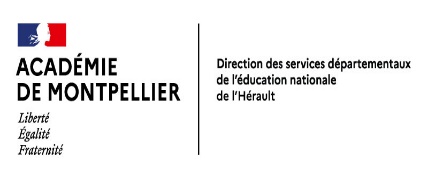 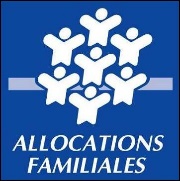 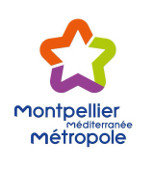 REFERENCE AUX OBJECTIFS DE LA CGEAC (Précisez page 2 appel à projets)INTITULE DE L’ACTION :DISCIPLINE(S) ARTISTIQUE(S) STRUCTURE ARTISTIQUE ET JURIDIQUE SUPPORT -Précisez nom, adresse, téléphoneINTERVENANT(S)-Précisez nom(s), prénom(s), téléphone(s) -Fournir une photocopie de la CI-Fournir un CV uniquement en annexeLIEU DE REALISATION -Précisez la (les) commune(s)et le(s) lieu(x) d’intervention(s)-Précisez si QPVTEMPS DE L’ACTION Péri, extra ou scolaireCALENDRIER D’INTERVENTION-Date(s) début et fin de l’action :-Nombre total d’heures du projet :- Durée par enfant :-Fréquence par semaine ou période :BENEFICIAIRES DE L’ACTION Précisez si résidents QPVPublics cibles :Ages :Nombre de participants filles/garçons : PRESENTATION DETAILLEE ET CONTENU DE L’ACTION :Précisez :-Les modalités d’organisation-Le rôle et la place des différents acteursPour les projets en temps scolaires cette rubrique doit être remplie séparément (annexe 1 à destination des enseignants page 3)Intérêt de l’action au regard des CRITERES dE LA CGEACPARTENAIRES MOBILISESRESSOURCES MOBILISEES (Mobilisation d’agents Etat ou collectivité, moyens techniques,..)CONCERTATION ET EVALUATION Description du dispositif de concertation utilisé pour l’élaboration et le suivi de l’action VALORISATION DE L’ACTIONEst-il envisagé une restitution de l’action ?Est-il envisagé des prolongements pédagogiques, si oui développez.ANNEXE 2 : TEMPS SCOLAIREà destination des enseignantsCIRCONSCRIPTION :NOM DE(S) L’ECOLE(S) :NOM et Prénom du ou des enseignant(es) :Niveau(x) de classe(s) :Nombre de classes concernées :PRESENTATION DETAILLEE :Le contenu de l’action :Quel ancrage dans le projet d’école ?Les effets attendus sur les apprentissages :FondamentauxSpécifiques au PEACLes finalités des interventions :Atelier de pratiqueRencontre d’œuvres, de lieux culturels, …Acquisition de connaissancesLes modalités concrètes de déroulement de l’actionLe rôle de l’enseignant dans le projet :En amont, pendant et en avalNOM / PRENOMFONCTIONAVISBUDGET PREVISIONNEL DE L’ACTIONNom du projet :………………………………………………………………….BUDGET PREVISIONNEL DE L’ACTIONNom du projet :………………………………………………………………….BUDGET PREVISIONNEL DE L’ACTIONNom du projet :………………………………………………………………….BUDGET PREVISIONNEL DE L’ACTIONNom du projet :………………………………………………………………….DEPENSESMONTANTen eurosRECETTESMONTANT en eurosCharges spécifiques à l’actionRessources propres (autofinancement)AchatsSubventions demandéesPrestations de serviceDRACMatières et fournituresDDCS (contrat ville Etat)Services extérieursEducation NationaleLocationsCAFEntretienDépartementAssurancesRégionAutres services extérieursMétropole de MontpellierHonorairesCommune (s) PrécisezPublicitéDéplacements, missions précisez si intervenants ou transport des élèvesContrat de Ville collectivitésCharges de personnelSalaires et chargesCoopérative école (OCCE)EuropeASP (emplois aidés)Autres recettes attendues (Précisez mécénat, fonds privés etc.)Frais générauxRessources indirectes affectéesPrécisezCoût total du projetTotal des recettesEmploi et contributions en natureContributions volontaires en natureMise à disposition gratuite de biens et de prestationsBénévolat Personne (s) bénévole (s)Prestations en nature (logistique, encadrement, déplacements, repas) Autre (s)Dons en nature TOTALTOTAL